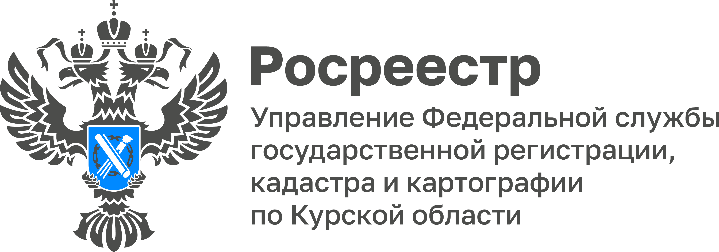 «Работать в Росреестре»: на вопросы курян о трудоустройстве ответят на горячей линии22 сентября 2023 года Управление Росреестра по Курской области проведет горячую линию о порядке поступления на государственную гражданскую службу. На горячей линии специалисты отдела государственной службы и кадров Управления Росреестра расскажут курянам о том, как устроиться в штат ведомства и какие документы понадобятся для трудоустройства.Росреестр — современное и динамично развивающееся ведомство, основными функциями которого являются:обеспечение единой государственной системы учёта и регистрации недвижимости;осуществление государственного земельного и государственного геодезического надзора;надзора за деятельностью арбитражных управляющих, саморегулируемых организаций оценщиков и арбитражных управляющих.Горячая линия состоится 22 сентября, с 14:00 до 16:00, тел. 8 (4712) 52-97-91. 